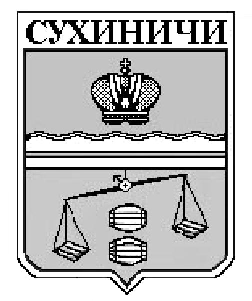 А КАЛУЖСКАЯ ОБЛАСТЬСУХИНИЧСКИЙ РАЙОНАДМИНИСТРАЦИЯСЕЛЬСКОГО ПОСЕЛЕНИЯ «ДЕРЕВНЯ ЮРЬЕВО»нПостановлени         	Во исполнение п.3 перечня поручений Президента Российской Федерации от 07.09.2017 № Пр-1773 по итогам Совета при Президенте Российской Федерации по развитию местного самоуправления 5 августа 2017г., руководствуясь Уставом сельского поселения «Деревня Юрьево», администрация СП «Деревня Юрьево»  ПОСТАНОВЛЯЕТ:     1.Утвердить План мероприятий территориального общественного самоуправления (ТОС) на территории сельского поселения «Деревня Юрьево»  (приложение № 1).     2. Настоящее Постановление вступает в силу после его обнародования.     3.Настоящее Постановление подлежит размещению на сайте администрации МР «Сухиничский район» в сети «Интернет», в разделе «Противодействие коррупции».        4. Контроль за исполнением настоящего постановления возложить на администрацию сельского поселения «Деревня Юрьево».Глава администрации сельского поселения«Деревня Юрьево»                                         В.М.Мамошкин                                                         Приложение №1к постановлению администрации СП «Деревня Юрьево» от  19.12.2018г. №58 план мероприятий по развитию территориальногообщественного самоуправления (ТОС) на территории сельского поселения «Деревня Юрьево» на  2019 годот  19.12.2018г.№ 58Об утверждении Плана мероприятийтерриториального общественногосамоуправления (ТОС) на территорииСП «Деревня Юрьево»на 2019 годОб утверждении Плана мероприятийтерриториального общественногосамоуправления (ТОС) на территорииСП «Деревня Юрьево»на 2019 годНаименование мероприятияЦель мероприятияСрок реализа-ции мероприя-тияПредусмотрен-ный объем средств на реализацию мероприятия(тыс. руб.)Исполни-тель123451. Информирование населения по вопросам организации территориального общественного самоуправления через:1. Информирование населения по вопросам организации территориального общественного самоуправления через:1. Информирование населения по вопросам организации территориального общественного самоуправления через:1. Информирование населения по вопросам организации территориального общественного самоуправления через:1. Информирование населения по вопросам организации территориального общественного самоуправления через:- создание раздела «ТОСы» на официальном сайте  администрации МР «Сухиничский район»Привлечение внимания жителей района к созданию ТОС.январь 2019 годаНе требуется финансовых средствглава администра-ции поселения- подготовка и опубликование информационных материалов по вопросам организации территориального общественного самоуправления на сайте поселения в разделе «ТОС»Привлечение внимания жителей района к созданию ТОС.в течение всего периодаНе требуется финансовых средствглава администрации поселенияОформление стендов ТОС в администрации поселения районаПривлечение внимания жителей района к созданию ТОС.январь-февраль 2019 года Не требуется финансовых средствглава администра-ции поселения района2. Создание условий для развития ТОС и иных форм участия граждан в осуществлении местного самоуправления через:2. Создание условий для развития ТОС и иных форм участия граждан в осуществлении местного самоуправления через:2. Создание условий для развития ТОС и иных форм участия граждан в осуществлении местного самоуправления через:2. Создание условий для развития ТОС и иных форм участия граждан в осуществлении местного самоуправления через:2. Создание условий для развития ТОС и иных форм участия граждан в осуществлении местного самоуправления через:- формирование электронной базы данных правовых актов в области деятельности ТОСОбеспечение информационно-правовой поддержки развития ТОСв течение годаНе требуется финансовых средствглава администра-ции поселения районаВнесение изменений в устав поселения района по вопросам ТОС-«-Разработка порядка организации ТОС на территории поселения района (п.11,ст.27 ФЗ-131)глава администра-ции поселения районаРазработка порядка регистрации уставов ТОС-«-Разработка муниципальной  программы по развитию и поддержке ТОС в поселении МР «Сухиничский район» на 2020-2024 годы»не позднее 5 октября 2019 годаглавы администраций поселений